РЕМОНТНА ПОЛЕ БОЯ           Документальный очерк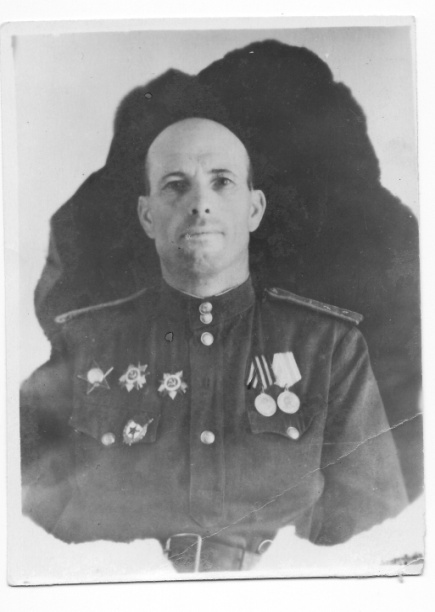 Посвящается памяти отца.«Позволь, пред мужеством  твоим,мне преклонить колено…..»         Когда наступала ночь и все готовились ко сну, я часто просила папу рассказать мне о войне. Войну я сама не застала, родилась после нее, но рассказы о ней навсегда сохранились в моей душе.        Мой отец, боевой офицер, танкист, ветеран ВОВ. С боями освобождал Украину, Белоруссию, Прибалтику, затем был Дальний Восток. Имеет боевые награды – ордена ВОВ первой и второй степени, орден Красной звезды, боевые медали «За победу над Германией», «За победу над Японией», грамоты от самого главнокомандующего Сталина.              До сих пор живы во мне его воспоминания о войне, хранится кусок,  пожелтевшей от времени фронтовой газеты с фотографией, где описан один из его подвигов на поле боя.     Летом 1944 года на 3-ем Беларусском фронте шли тяжелые, ожесточенные бои. Особое мужество проявляли в боях танкисты, которые беспощадно громили врага и слово «отступать» было не для них. Не раз приходилось танкистам сгоревшего танка, вместе с автоматчиками, вступать в рукопашный бой. В одном из боев, танк  лейтенанта Порчанкина взлетел на батарею противотанковых орудий немцев и подавил их. Бой был в самом  разгаре. Вдруг у   его машины  соскачила гусеница, машина остановилась.      Быстро мелькнула в голове мысль: - «Как быть?» И тут к экипажу подбежал гвардии старший техник-лейтенант Затямин. Опытным взглядом,  осмотрев машину, он определил что нужно сделать. Вместе с отважным экипажем, под разрывами снарядов и свистом пуль, он натягивает гусеницы, крепит траки. Еще несколько минут и танк на ходу. Гвардейский экипаж идет вперед, громит и крушит врага.       Много машин на поле боя было отремонтировано смелым лейтенантом. Не раз, мой отец,  помогал раненым выбраться из машины, отбуксировать танк в безопасное место.Танкисты были очень довольны его смелыми, умелыми действиями. Отважный офицер за этот подвиг был награжден орденом «Красной звезды».        65 лет прошло с тех пор, как отгремели последние  залпы ВОВ, но в памяти ее участников война останется на всю  жизнь. Она сохранится так же в памяти их детей, внуков, как восхищение перед беспримерным, героическим подвигом во имя мира и жизни на Земле.1944- 2009 г.г.